Uitnodiging online workshop kruidbeheersing in kleinfruit                                 woensdag 13/01/2020 / 16.25-18.30hGraag nodigen proefcentrum fruiteelt (pcfruit vzw) en proefcentrum Pamel biologische en gangbare kleinfruittelers uit om samen aan de online tafel te zitten rond de mogelijkheden van kruidbeheersing, zowel de opties met mechaniek als met afdekmaterialen komen aan bod. We sluiten af met een paar resultaten rond (neven)werking van biologische middelen in kleinfruit en toetsen graag af op welk onderzoek we volgend jaar verder inzetten met biologische middelen. ProgrammaWelkomDemoproject: betaalbare mechanisatie in kleinfruit. Wat is haalbaar en mogelijk? Welke snelheden en werkingen kunnen we verwachten ? Ervaringen na 1 jaar demo in pcfruit. Film pcfruit: Renske PetréDiscussie mechaniekAfdekmaterialenIn 2020 werden verschillende afdekmaterialen uitgetest om onkruidgroei te voorkomen in een containerteelt herfstframboos. Twee afdekmaterialen met een lage kostprijs en hoge efficiëntie in beeld in pcfruit. Film pcfruit: Alexander KerbushOverzicht van een aantal alternatieven voor mechanische onkruidbeheersing in biologisch kleinfruit. 	Overzicht proefcentrum Pamel: Sam NeefsDiscussie afdekmaterialenCCBT: (neven)werking van biologische gewasbeschermingsmiddelen in kleinfruitResultaten 2020 witziekte stekelbesResultaten 2020 nevenwerking van biologische middelen in aardbeiVraagstelling: welke focus voor onderzoek in 2021?Welkom woensdag 13/01/2020 om 16.25 tot 18.30h, inschrijven bij renske.petre@pcfruit.be tot woensdag 13h. Nadien ontvang je een inschrijvingslink via microsoft teams. Proefcentrum fruiteelt en Proefcentrum Pamel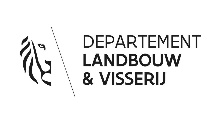 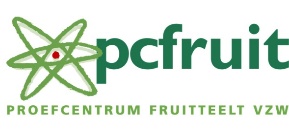 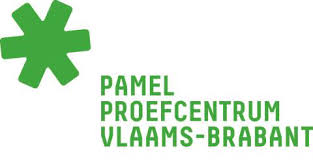 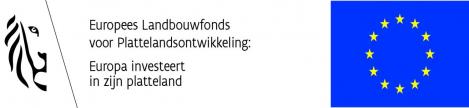 